Ожидаемые результаты: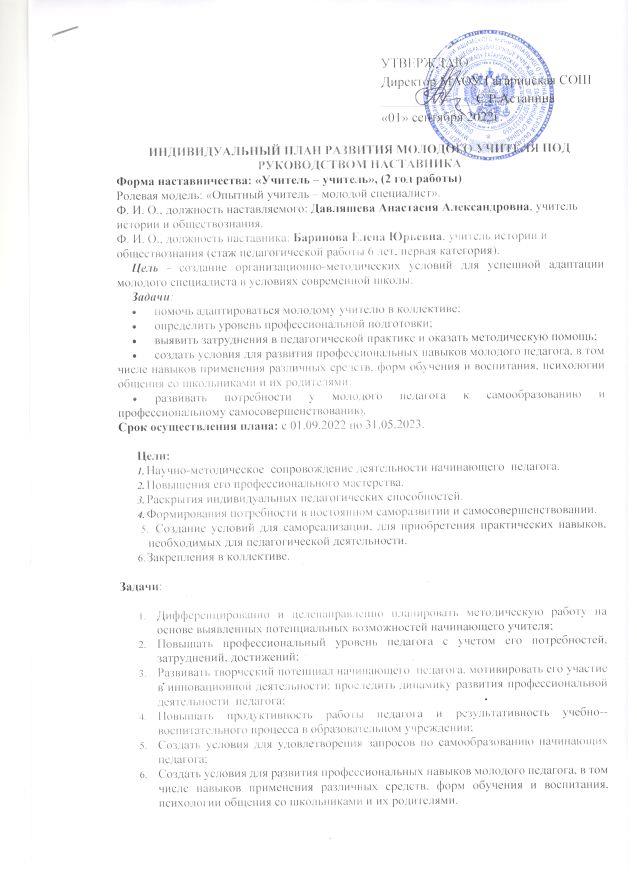 адаптация начинающего  педагога  в учреждении;активизация практических, индивидуальных, самостоятельных навыков преподавания;повышение профессиональной компетентности педагога  в вопросах педагогики и психологии;обеспечение непрерывного совершенствования качества преподавания;совершенствование методов работы по развитию творческой и самостоятельной деятельности обучающихся;использование в работе начинающего  педагога  новых педагогических технологий.Организация работы наставника с молодым педагогом по направлениям:Подпись наставника:                           Баринова Е.Ю.Подпись наставляемого:                     Давляшева А.А.СодержаниеСрокиФорма работыКонсультация для составлении календарно-тематического планирования. Составление графика посещений уроков молодого  специалиста.августКонсультацияМетоды и организационные формы обучения. Рациональное применение методов обучения.  Круглый стол «Основные проблемы молодого учителя».Посещение  уроков  у  наставника.Распределение  открытых  уроков  и  внеклассных  мероприятий, составление личного перспективного плана работы.сентябрьКонсультацияИндивидуализация и дифференциация работы со слабомотивированными детьми: формы, методы.октябрьПрактикум «Развитие универсальных учебных действий»ноябрьКонсультация    Выстраивание работы с одаренными детьмидекабрьКонсультацияПосещение уроков опытных учителей с целью наблюдения и последующим анализом. в течение учебного годаНаблюдение, анализВыступление на заседании ШМО о состоянии работы по теме самообразования.январьКонсультацияПроектная работа на уроках и во внеурочное время.в течение учебного годаРабота в составе творческой группыПосещение уроков, внеклассных занятий молодого специалиста. Посещение учителем открытых уроков других учителей. В течение учебного года по графикуВзаимопосещениеОрганизация самостоятельной работы на уроке.февральПрактическое занятиеЗнакомство с новыми педагогическими технологиями.в течение учебного годаСамостоятельно, заседания ШМОФормы и методы организации внеурочной деятельности, досуга учащихся.мартПрактикумПодведение итогов работы за год. Анализ качества успеваемости учащихся. Отчёт о результатах  работы по теме самообразования.майКруглый столПланирование и организация работы по предметуПланирование и организация воспитательной работыРабота со школьной документациейКонтроль за деятельностью молодого специалистаСентябрьСентябрьСентябрьСентябрьИндивидуальные консультации по составлению КТП Планированиевоспитательной работы с классом и родителями на 2022-2023 учебный год.Определение тематики родительских собраний на год.Оформление КТПОформление календарно-тематического планирования.Взаимопосещение  уроков.Октябрь–ноябрь-декабрьОктябрь–ноябрь-декабрьОктябрь–ноябрь-декабрьОктябрь–ноябрь-декабрьСоставление технологических карт уроков.Самоанализ урока.Организация индивидуальной работы с учащимися. Выявление одаренных и неуспевающих детей, построение системы работы с данными категориями детей.Организация проектно-исследовательской деятельности учащихся.Методика проведения родительских собраний.Организация индивидуальных консультаций с родителями.Построение системы сотрудничества с родителями и учащимися класса.Составление плана индивидуальной работы со слабомотивированными детьми.Посещение уроков.Проверка выполнения программы.Январь-февраль-мартЯнварь-февраль-мартЯнварь-февраль-мартЯнварь-февраль-мартИнтегрированные урокиУчастие учащихся в дистанционных олимпиадах, конкурсах, фестивалях.Методы активизации познавательной деятельности учащихся.Инновационные технологии  в обучении.Предупреждение педагогической запущенности учащихся.О школьном Совете профилактики.Индивидуальные беседы с родителями. Самообразование педагога: курсы повышения квалификации, конференции, семинары, дистанционные конкурсы.Внедрение результатов деятельности по самообразованию в практику своей работыВедение тетрадей учащихся.Взаимопосещение уроков.Проверка выполнения теоретической и практической части программы.Апрель-майАпрель-майАпрель-майАпрель-майОрганизация повторения.Подготовка к итоговой промежуточной аттестации.Составление предварительного плана учебно-методической работы на следующий год.Подготовка отчета по воспитательной работе за год.Составление характеристики классного коллектива.Итоги воспитательной работы за год.Оформление и заполнение отчетной документации: классный журнал, протоколы итоговой промежуточной аттестации.Составление годового отчета по выполнению теоретической и практической части программ, общей и качественной успеваемости учащихся.Работа с личными делами учащихся класса.Посещение уроков.Собеседование по итогам за год (успеваемость качество, выполнение программы).